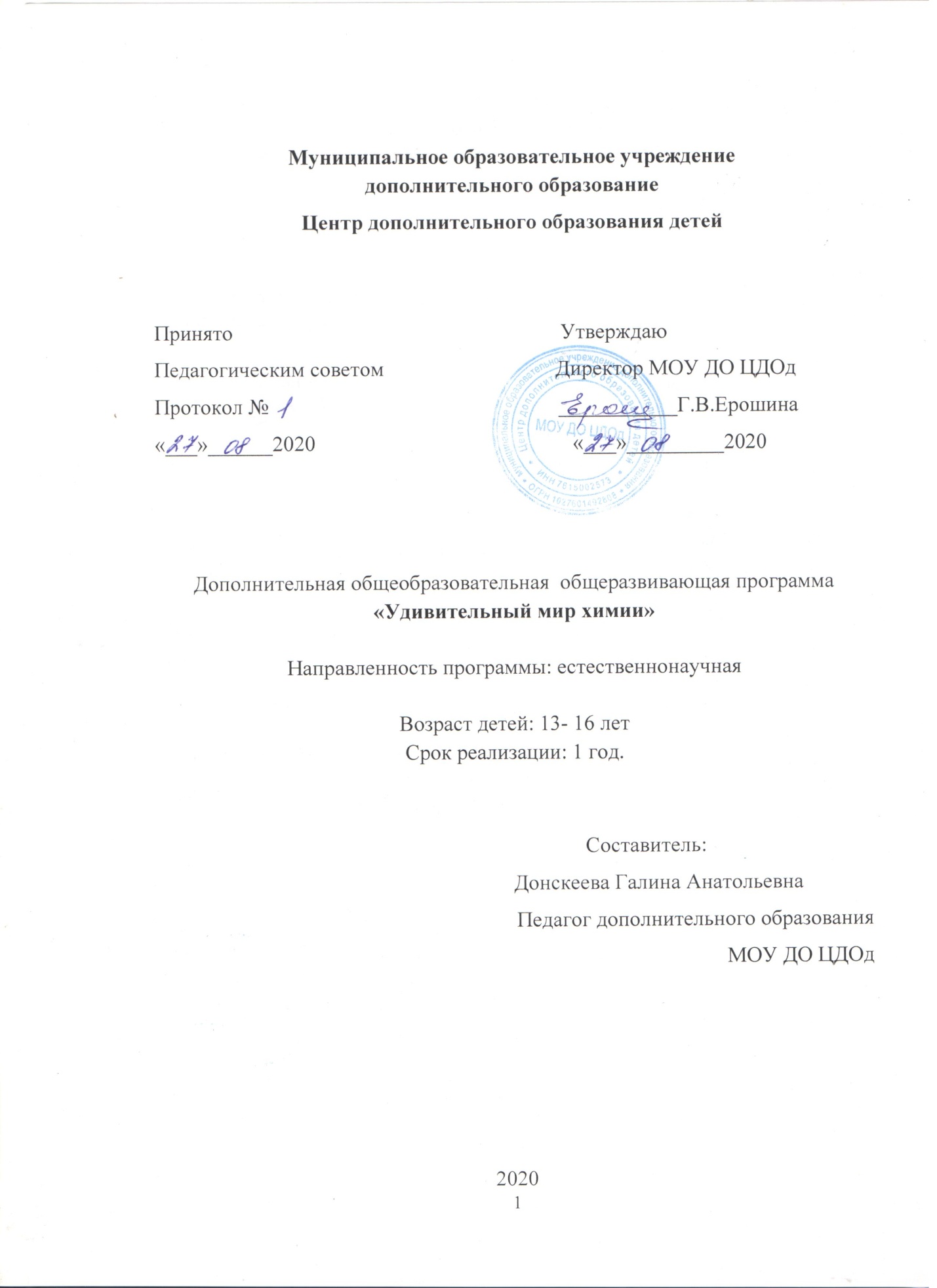 Муниципальное образовательное учреждениедополнительного образованиеЦентр дополнительного образования детейПринято                                                             УтверждаюПедагогическим советом                                Директор МОУ ДО ЦДОдПротокол №                                                      ___________Г.В.Ерошина«___»______2020                                                «___»_________2020Дополнительная общеобразовательная  общеразвивающая программа«Удивительный мир химии»Направленность программы: естественнонаучнаяВозраст детей: 13- 16 летСрок реализации: 1 год.                                                                                Составитель:                       Донскеева Галина АнатольевнаПедагог дополнительного образования МОУ ДО ЦДОд  2020СодержаниеПояснительная запискаТребования к уровню подготовки обучающихся:Календарно – тематическое планированиеСодержание программы Учебно-методические средства обученияПояснительная запискаРабочая программа кружка «Удивительный мир химии» естественнонаучной направленности разработана на основе образовательной программы «Проектная деятельность школьников» 8-11 классы, автор Аранская О. С., г. Москва. 2014Цель программы: обеспечение условий для развития мотивационной, познавательной и креативной сфер личности обучающихся в процессе освоения основ естественнонаучных дисциплин.Задачи программы: Обучающие:создание условий для формирования интереса к естественно-научным знаниям путем использования различных видов деятельности (рассказ, беседа, активные и пассивные (настольные) химические игры, соревнования, экспериментирование;формирование навыков исследовательской деятельности; совершенствование умений обращения с химическими веществами, с химическими приборами и оборудованием; формирование умения грамотно и безопасно обращаться с веществами, окружающими нас в быту;формирование умений организовывать свой труд, научить пользоваться различными источниками для получения дополнительной информации, критически ее оценивать. Развивающие: развитие естественнонаучного мировоззрения; развитие и формирование общенаучных умений и навыков; знакомство со способами коммуникации, общепринятыми в научном сообществе; формирование навыков самостоятельного построения научного исследования; развития навыков аналитического и критического мышления, формирование умений и навыков работы с различными источниками информации, а также умений и навыков обработки результатов наблюдений; способствовать формированию важных коммуникативных компетенций, в том числе:- организация и проведение эксперимента;- поиск, сбор, отбор и анализ информации;- организация и представление информации;- организация дискуссии и участие в дискуссии;- выступление с использованием мультимедиа презентации.Воспитывающие: формирование навыков и принципов бережного отношения к природе, воспитание чувства взаимопомощи, любознательности, развитие уважения к мнению другого человека и коллектива; формирование стремление к активной деятельности, поддержание самостоятельности в исследовательской деятельности, формирование основ гигиенических и экологических знаний, бережного отношения к природе и здоровью человека, способствование развитию учебной мотивации школьников на выбор профессии.Количество учебных часов, на которое рассчитана рабочая программа – 144 часа (4 часа в неделю, 36 учебных недель), в том числе часов для проведения практических работ - 28; проектов - 6.Формы организации деятельности: групповая; индивидуально-групповая, при которой некоторые члены объединения непосредственно на групповых занятиях реализуют индивидуальные образовательные маршруты. Существенная часть работы выполняется детьми в составе малых групп. Это создает предпосылки для выработки умения работать сообща, доводить работу до конца, чувствовать себя "членом творческого коллектива", осваивать технику групповой работыФормы организации учебного процесса:лабораторные работы, наблюдения и исследования;подготовка отчетов по результатам лабораторных работ, наблюдений и исследований, выполняемых в школе и дома;работа с литературой;подготовка и проведение конференций.Формы проведения занятий: беседы, дискуссии, коллективные творческие дела, лекции и рассказы, викторины, конференции, ролевые и деловые игры, исследовательские проекты. Формы учета знаний, умений. Способы оценки результативности реализации программыФормы предъявления и демонстрации образовательных результатов: выставка, диагностическая карта, защита творческих проектных работ. Режим учебных занятий – занятия проводятся 2 раза в неделю по 2 часа.Требования к уровню подготовки обучающихся:У обучающихся  по итогам изучения курса должны быть сформированы определенные компетентностные умения:Личностные:Формирование ответственного отношения к учению, готовности и способности обучающихся к саморазвитию и самообразованию на основе мотивации к обучению и познанию, осознанному выбору и построению дальнейшей индивидуальной траектории образования на базе ориентировки в мире профессий и профессиональных предпочтений с учётом устойчивых познавательных интересов;Формирование целостного мировоззрения, соответствующего современному уровню развития науки и общественной практике, учитывающего социальное, культурное, языковое, духовное многообразие современного мира;Формирование готовности и способности вести диалог с другими людьми и достигать в нём взаимопонимания;Освоение социальных норм, правил поведения, ролей и форм социальной жизни в группах и сообществах, включая взрослые и социальные сообщества;Формирование коммуникативной компетентности в общении и сотрудничестве со сверстниками, старшими и младшими в процессе образовательной, общественно-полезной, учебно-исследовательской, творческой и других видов деятельности;Формирование основ экологической культуры на основе признания ценности жизни во всех её проявлениях и необходимости ответственного, бережного отношения к окружающей среде.Метапредметные:Регулятивные:Умение самостоятельно определять цели своего обучения, ставить и формулировать для себя новые задачи в учёбе и познавательной деятельности, развивать мотивы и интересы своей познавательной деятельности;Умение самостоятельно планировать пути достижения целей защищённости, в том числе альтернативные, осознанно выбирать наиболее эффективные способы решения учебных и познавательных задач;Умение соотносить свои действия с планируемыми результатами курса, осуществлять контроль своей деятельности в процессе достижения результата;Умение оценивать правильность выполнения учебной задачи и собственные возможности её решения;Владение основами самоконтроля, самооценки, принятия решения и осуществления осознанного выбора в учебной и познавательной деятельности.Познавательные:Умение определять понятия, создавать обобщения, устанавливать аналогии, классифицировать, самостоятельно выбирать основания и критерии, устанавливать причинно-следственные связи, строить логическое рассуждение, умозаключение и делать выводы;Умение создавать, применять и преобразовывать знаки и символы, модели и схемы для решения учебных и познавательных задач;Коммуникативные:Формирование умений взаимодействовать с окружающими, выполнять различные социальные роли;Умение организовывать учебное сотрудничество и совместную деятельность с учителем и сверстниками; работать индивидуально и в группе: находить общее решение и разрешать конфликты на основе согласования позиций и учёта интересов; формулировать, аргументировать и отстаивать своё мнение;Формирование и развитие компетентности в области использования информационно-коммуникационных технологий.Знакомство с основными ролями участников группы сотрудничества;Освоение форм взаимодействия людей в работе, способов сотрудничества и конкуренции;Формирование умений слушать, поощрять, выполнять роли координатора и участника группы сотрудничества.Исследовательские умения:умение формулировать исследовательскую проблему, выдвигать гипотезу, планировать и реализовывать проверку гипотезы, анализировать результаты исследования;умение обращаться с простейшими приборами;знание основных методов измерений и способов представления полученных результатов в виде таблиц, диаграмм и графиков;знакомство с правилами приближенных вычислений и правильное использование микрокалькулятора для проведения простейших расчетов;умение вести журнал лабораторных исследований;навыки систематизации полученных данных;оценка достоверности полученных результатов;умение сопоставлять и описывать результаты экспериментов, выполненных в разных условиях;навыки работы с дополнительной литературой.Формы учета знаний, умений. Способы оценки результативности реализации программыФормы предъявления и демонстрации образовательных результатов: выставка, диагностическая карта, защита творческих проектных работ. КАЛЕНДАРНО-ТЕМАТИЧЕСКИЙ ПЛАНИтого: 144 часа.Содержание программыРаздел 2 Опасная химия 28 часов Тема 2. Приручены, но опасны ( 18 +10 )Кислоты и их воздействие на организм человека. Вездесущая серная кислота. Химическое воздействие серной кислоты на металлы, натуральные и синтетические ткани, белок и другие органические вещества. Меры первой помощи при попадании кислот на окружающие предметы, одежду, кожу. «Паяльная кислота». Щёлочи и щелочесодержащие смеси. Каустическая сода. Известь. Отбеливатели. Цемент. Меры первой помощи при попадании щелочей и щелочесодержащих смесей на кожные покровы и одежду.Ядовитые вещества и противоядия. Меры неотложной помощи при отравлениях химикатами.Горючие и взрывоопасные вещества. Ацетон. Бензин. Природный газ. Полимерные материалы. Предотвращение случайного возгорания этих и подобных им веществ. Меры по тушению очагов возгорания. Первая помощь при термических ожогах.Практическая работа «Обугливание органических веществ»Лабораторные опыты: Химическое воздействие серной кислоты на металлы, натуральные и синтетические ткани, белок и другие органические вещества.Практическая работа №12 « Свойства соляной кислоты »Практическая работа №13 Изучение свойств волоконПрактическая работа №14 Знакомство с пластмассамиРаздел 3 ВЕЗДЕСУЩАЯ ХИМИЯ 50 часовТема 3. Химия в быту 8 часов Скорая помощь на дому Как избавиться от мух и комаров?Как удалить пятна?Что такое накипь и как с ней бороться.Как удалить пятна?Практическая работа №15 по теме «Удаление пятен разных видов»Жесткая вода Практическая работа №16 «Свойства жесткой воды» Что такое накипь и как с ней бороться.Практическая работа №17 « Удаление накипи» Тема 4. Экскурсия по кухне. 12 часов Поваренная соль и её свойства. Применение хлорида натрия в хозяйственной деятельности человека. Когда соль – яд. Лабораторные опыты с сольюСахар и его свойства. Полезные и вредные черты сахара. Необычное применение сахара. Растительные и другие масла. Почему растительное масло полезнее животных жиров. Что такое «антиоксиданты».Сода пищевая или двууглекислый натрий и его свойства. Опасный брат пищевой соды – сода кальцинированная. Чем полезна пищевая сода и может ли она быть опасной.Столовый уксус и уксусная эссенция. Свойства уксусной кислоты и её физиологическое воздействие.Душистые вещества и приправы. Горчица. Перец и лавровый лист. Ванилин. Фруктовые эссенции. Какую опасность могут представлять ароматизаторы пищи и вкусовые добавки. Лабораторные « Опыты с сахаром» ,Горение сахараЛабораторный опыт « Уксус и сода надувают воздушный шарик »Практическая работа №18 по теме «Свойства уксусной кислоты и еёфизиологическое воздействие».Тема 5 Домашняя аптечка. 12 часов Аптечный иод и его свойства. Почему иод надо держать в плотно закупоренной склянке. Демонстрационный опыт «Возгонка иода»«Зелёнка» или раствор бриллиантового зелёного. Необычные свойства обычной зелёнки. Лабораторные опыты с зеленкойАспирин или ацетилсалициловая кислота и его свойства. Что полезнее: аспирин или упсарин. Лабораторный опыт « Гидролиз аспирина»Перекись водорода и гидроперит. Свойства перекиси водорода.Перманганат калия, марганцовокислый калий, он же – «марганцовка». Необычные свойства марганцовки. Какую опасность может представлять марганцовка. Практическая работа № 19«Свойства перекиси водорода»Нужна ли в домашней аптечке борная кислота. Старые лекарства, как с ними поступить.Чего не хватает в вашей аптечке.Тема 6 . Ванная комната или умывальник. 6 часов Мыло или мыла? Отличие хозяйственного мыла от туалетного.Щелочной характер хозяйственного мыла. Горит ли мыло. Что такое «жидкое мыло».Стиральные порошки и другие моющие средства. Какие порошки самые опасные. Надо ли опасаться жидких моющих средств.Кальцинированная сода и тринатрийфосфат – для чего они здесь.Соль для ванны и опыты с ней.Практическая работа № 20 по теме: « Моющее действие мыла»Практическая работа №21 «Сравнение свойств мыла и порошков в жесткой воде»Тема 7 . Туалетный столик. 4 часа Лосьоны, духи, кремы и прочая парфюмерия. Могут ли представлять опасность косметические препараты. Можно ли самому изготовить питательный крем. Чего должна опасаться мама, применяя питательный крем и другую парфюмерию.Практическая работа №22 «Как самому изготовить питательный крем?»Тема 8 . Папин «бардачок». 4 часа Каких только химикатов здесь нет – и все опасные!Паяльная кислота это на самом деле кислота? Суперклеи и другие строительные материалы. Кто такие «токсикоманы» и на что они себя обрекают. Электролит – это что-то знакомое. Обыкновенный цемент и его опасные свойства.Тема 9. Экскурсия по огороду и садовому участку 4 часа Медный и другие купоросы. Можно ли хранить медный купорос в алюминиевой посуде. Лабораторный опыт « Взаимодействие железа с медным купоросом »Ядохимикаты. Забытые ядохимикаты: что с ними делать. Минеральные удобрения. Значение различных минеральных удобрений. Чем опасны нитраты. Как распознать минеральные удобрения. Как долго хранят минеральные удобрения. Практическая работа № 23 по теме: Как распознать минеральные удобрения.Практическая работа № 24 по теме:Обнаружение нитратов в овощах.Раздел 4 Химия за пределами дома 30 часов Тема 10. Магазин. 10 час.Домашняя лаборатория из хозяйственного и продуктового магазина.Магазин «Дом. Сад. Огород». Серный цвет и сера молотая. Отбеливатель «Персоль».Калиевая селитра. Каустическая сода. Кислота для пайки металла. Растворители. Керосин и другое бытовое топливо.Минеральные удобрения и ядохимикаты.Раствор аммиака. Стеклоочистители. Практическая работа № 25 « Готовим чистящие смеси » Хозяйственный магазин каждому необходим.Магазин «Продукты». Сахар, соль, крахмал, сода, уксус, спички. Практическая работа № 26 « Опыты с крахмалом»Знакомые незнакомцы.Могут ли представлять опасность вещества из хозяйственного и продуктового магазинов.Тема 11. Аптека – рай для химика. 12 часов.Аптечный йод, чем он отличается от истинного йода.Марганцовка и глицерин – опасное сочетание.Формалин. Как посеребрить монету и стекло.Салициловая кислота и салицилаты. А ещё какие кислоты есть в аптеке. Желудочный сок.Необычный препарат «Ликоподий».Эта вкусная и полезная глюкоза. Химические свойства и применение глюкозы. Спирт и спиртовые настойки. Сорбит: тоже спирт.Эфиры из аптеки. Мазь «Вьетнамский бальзам».Перекись водорода, активированный уголь и другие старые знакомые.Кто готовит и продаёт нам лекарства.Желудочный сок. Лабораторные опыты:«Расщепление белков под действием пепсина»Практическая работа №27 по теме:«Химические свойства и применение глюкозы».Практическая работа № 28 «Свойства эфиров»Практическая работа №29 « Очистка веществ» Тема 12. Прогуляемся по берегу реки 8 часов.Крупные открытия иногда делают случайно. Что можно найти на берегах наших рек.Карбонаты вместе с силикатами составляют основу земной коры. Как обнаружить в природе карбонатные минералы и горные породы. Есть ли у нас железная руда. Чем полезен неглазурованный фарфор.Медная руда не такая уж редкая. Как отличить медный колчедан от золота.Практическая работа № 30 по теме: « Получение кремниевой кислоты »Практическая работа № 31 по теме: Как обнаружить в природе карбонатные минералы и горные породы. Заключение 4 часа Работа над проектом. Защита проектных  работ. Учебно-методические средства обученияЛитература для педагога:4. Мак- Милан Броуз Ф. Размножение растений: Пер. с англ. – М.: Мир, 1987. – 192 с., ил. Абрамов С. И. Охрана окружающей среды и рациональное использование природных ресурсов. – М.: 1987. Алексинский В.Н. Занимательные опыты по химии (2-е издание, исправленное) - М.: Просвещение 1995Балаев И.И. Домашний эксперимент по химии.-М.: Просвещение 1977Войтович В.А. Химия в быту. – М.: Знание 1980Габриелян О.С. Настольная книга учителя. Химия. 8 класс. – М.: Дрофа, 2002.Гроссе Э., Вайсмантель Х. Химия для любознательных. Л.: Химия, 1978.Дорофеев А.И. и др. Практикум по неорганической химии. Учебное пособие. – Л.: Химия, 1990.Зверев И.Д. Книга для чтения по анатомии, физиологи гигиене человека. – М.: Просвещение, 1983.Крицман В.А. Книга для чтения по неорганической химии. – М.: Просвещение, 1993.Кукушкин Н.Н. Химия вокруг нас – М.: Высшая школа, 1992.Литература для обучающихся:Л.Ю.Аликберова. Б.Д.Степин Занимательные задания и эффектные опыты по химии., ДРОФА», М., 2002Алексинский Занимательные опыты по химии. В.Н.. «ПРОСВЕЩЕНИЕ», М., 1995«Гроссе Э., Вайсмантель Х. Химия для любознательных. – Л. Химия , 1978.Книга по химии для домашнего чтения. Б.Д.Степин, Л.Ю.Аликберова. «ХИМИЯ», М., 1995Леенсон И.А. Занимательная химия. – М.: РОСМЭН, 1999.Чудеса на выбор или химические опыты для новичков. О. Ольгин. М.:Дет. лит., 1987Г.И. Штремплер Химия на досуге - М.: Просвещение 1993Химия в картинках. Курячая М. – М. Дет. Лит., 1992Энциклопедия для детей. Том 17. Химия. «АВАНТА», М., 2003Энциклопедический словарь юного натуралиста. – М.: Педагогика, 1982.№ п/пДатаДатаТема учебного занятияВсего часовВсего часовСодержание деятельностиСодержание деятельностиплан Тема учебного занятияВсего часовВсего часовТеоретическая часть занятия/форма организации деятельностиПрактическая часть занятия/форма организации деятельностиРаздел 1. Безопасная химия – 28 часовРаздел 1. Безопасная химия – 28 часовРаздел 1. Безопасная химия – 28 часовРаздел 1. Безопасная химия – 28 часовРаздел 1. Безопасная химия – 28 часовРаздел 1. Безопасная химия – 28 часовРаздел 1. Безопасная химия – 28 часовРаздел 1. Безопасная химия – 28 часовВведение – 6 часов. Введение – 6 часов. Введение – 6 часов. Введение – 6 часов. Введение – 6 часов. Введение – 6 часов. Введение – 6 часов. Введение – 6 часов. 11.09Краткие сведения из истории развития химической науки. ИТБ.Краткие сведения из истории развития химической науки. ИТБ.2Инструктаж по технике безопасности при работе с лабораторным оборудованием. 24.09Химия – наука о веществах. Вещества вокруг нас. Практическая работа № 1 по теме «Описание физических свойств веществ».Химия – наука о веществах. Вещества вокруг нас. Практическая работа № 1 по теме «Описание физических свойств веществ».2Предмет, объект и методы изучения химии.Практическая работа № 138.09Практическая работа № 2 «Физические и химические явления»Практическая работа № 2 «Физические и химические явления»2Явления природы как физико-химические процесссыПрактическая работа № 2Тема № 1 «Химическая лаборатория» - 16 часов.Тема № 1 «Химическая лаборатория» - 16 часов.Тема № 1 «Химическая лаборатория» - 16 часов.Тема № 1 «Химическая лаборатория» - 16 часов.Тема № 1 «Химическая лаборатория» - 16 часов.Тема № 1 «Химическая лаборатория» - 16 часов.Тема № 1 «Химическая лаборатория» - 16 часов.Тема № 1 «Химическая лаборатория» - 16 часов.411.09Химическая лаборатория. Химическая посуда. Лабораторный штатив. Спиртовка22Демонстрация лабораторного оборудования, изучение областей его примененияПриобретение навыков работы с лабораторным оборудованием515.09Обращение с кислотами, щелочами, ядовитыми веществами. Меры первой помощи при химических ожогах и отравлениях. 22Изучение правил работы с химически агрессивными веществами. Формирование умений оказывать первую медицинскую помощь618.09Практическая работа №3 «Признаки и условия химических реакций»22Химические реакции, условия их протекания, признаки. Правила безопасной работы в лаборатории.Практическая работа № 3722.09Практическая работа № 4 «Растворение в воде сахара, соли, заваривание чая, кофе, приготовление настоев и отваров с точки зрения химии»22Процесс растворения веществ с точки зрения теории электролитической диссоциации.Практическая работа № 4825.09Практическая работа № 5 «Методы разделения смесей: фильтрование, выпаривание, разделение при помощи делительной воронки, при помощи магнита».22Изучение методов разделения веществ физическими способами.Практическая работа №5929.09Практическая работа № 6 «Приготовление насыщенного раствора соли. Выращивание кристаллов».22Изучение свойств растворов, их характеристик. Практическая работа № 6102.10Практическая работа № 7 «Испытание индикаторами растворов соды, мыла, лимонной кислоты».22Среда раствора. Гидролиз. Понятие кислотности и щелочности.Практическая работа № 7116.10Практическая работа № 8 «Испытание индикаторных свойств соков, отваров, варенья».22Значение кислотности и щелочности бытовых растворов.Практическая работа № 8Раздел 2. Опасная химия – 32 часа.Раздел 2. Опасная химия – 32 часа.Раздел 2. Опасная химия – 32 часа.Раздел 2. Опасная химия – 32 часа.Раздел 2. Опасная химия – 32 часа.Раздел 2. Опасная химия – 32 часа.Раздел 2. Опасная химия – 32 часа.Раздел 2. Опасная химия – 32 часа.Тема 2. Приручены, но опасны -32 часа.Тема 2. Приручены, но опасны -32 часа.Тема 2. Приручены, но опасны -32 часа.Тема 2. Приручены, но опасны -32 часа.Тема 2. Приручены, но опасны -32 часа.Тема 2. Приручены, но опасны -32 часа.Тема 2. Приручены, но опасны -32 часа.Тема 2. Приручены, но опасны -32 часа.129.10Кислоты и их воздействие на организм человека22Значение кислот в жизни человека и в природе.Демонстрация неорганических и органических кислот 1313.10Серная кислота.Химическое воздействие серной кислоты на металлы22Изучение химических свойств серной кислоты. Правила безопасной работы с ней. Химические свойства серной кислоты1416.10Химическое воздействие серной кислоты на натуральные и синтетические ткани, на белок и другие органические вещества.Изучение химических свойств серной кислоты. Правила безопасной работы с ней.Взаимодействие серной кислоты и органических веществ.1520.10Практическая работа № 9 «Обугливание органических веществ»22Изучение химических свойств серной кислоты. Правила безопасной работы с ней.Практическая работа № 91623.10Меры первой помощи при попадании кислот на окружающие предметы, одежду, кожу.«Паяльная» кислота.22Правила безопасной работы в лаборатории.Изучение способов оказания первой медицинской помощи1727.10Щелочи.Щелочесодержащие смеси.Каустическая сода. Известь.Отбеливатели. Цемент.22Химические свойства щелочей. Демонстрация опытов, отражающих химические свойства щелочей1830.10Меры помощи при попадании щелочей и щелочесодержащих смесей на кожные покровы и одежду.22Правила безопасной работы в лаборатории.Изучение способов оказания первой медицинской помощи193.11Ядовитые вещества и противоядия. Меры неотложной помощи при отравлении химикатами.22Правила безопасной работы в лаборатории.Изучение способов оказания первой медицинской помощи206.11Горючие и взрывоопасные вещества.22Правила безопасной работы в лаборатории.Изучение способов оказания первой медицинской помощи2110.11Ацетон. Бензин.22Органические вещества – ацетон, бензин. Их применение и правила работы с ними. Демонстрация изучаемых веществ. 2213.11Природный газ.Полимерные материалы.22Получение, химические свойсвта и значение природного газа и полимерных материалов. Нефть. Демонстрация полимерных материалов, изучение некоторых химических свойств. 2317.11Предотвращение случайного возгорания этих и подобных им веществ. Меры по тушению очагов возгорания.22Правила безопасной работы в лаборатории и в быту.Изучение способов оказания первой медицинской помощи2420.11Первая помощь при термических ожогах.22Правила безопасной работы в лаборатории.Изучение способов оказания первой медицинской помощи2524.11Практическая работа № 10 «Свойства соляной кислоты»22Химические свойства, получение и значение соляной кислоты. Практическая работа № 102627.11Практическая работа № 11 «Изучение свойств волокон»22Волокна как химические вещества, их свойства. Практическая работа № 11271.12Практическая работа № 12 «Знакомство с пластмассами»22Разновидности пластмасс, их применение.Практическая работа № 12Раздел 3. Вездесущая химия – 50 часовРаздел 3. Вездесущая химия – 50 часовРаздел 3. Вездесущая химия – 50 часовРаздел 3. Вездесущая химия – 50 часовРаздел 3. Вездесущая химия – 50 часовРаздел 3. Вездесущая химия – 50 часовРаздел 3. Вездесущая химия – 50 часовРаздел 3. Вездесущая химия – 50 часовТема 3. Химия в быту – 8 часовТема 3. Химия в быту – 8 часовТема 3. Химия в быту – 8 часовТема 3. Химия в быту – 8 часовТема 3. Химия в быту – 8 часовТема 3. Химия в быту – 8 часовТема 3. Химия в быту – 8 часовТема 3. Химия в быту – 8 часов284.12Как избавиться от мух и комаров?22Применение безопасных средств для уничтожения вредных насекомыхДемонстрация способов изготовления «ловушек»298.12Жесткость воды. Что такое накипь и как с ней бороться?22Жесткость воды, её природа и влияние на здоровье и быт человека.Демонстрация способов обнаружения жесткости воды.3011.12Практическая работа № 13 «Жесткая вода. Свойства жесткой воды»22Свойства жесткой водыПрактическая работа № 133115.12Как удалить пятна? Практическая работа № 14 «Удаление пятен разных видов»22Удаление пятен от шоколада, фруктовых соков подручными средствами. Практическая работа № 14Тема 4. Экскурсия по кухне – 12 часовТема 4. Экскурсия по кухне – 12 часовТема 4. Экскурсия по кухне – 12 часовТема 4. Экскурсия по кухне – 12 часовТема 4. Экскурсия по кухне – 12 часовТема 4. Экскурсия по кухне – 12 часовТема 4. Экскурсия по кухне – 12 часовТема 4. Экскурсия по кухне – 12 часов3218.12Поваренная соль и её свойства. Применение хлорида натрия в хозяйственной деятельности человека.22Химические свойства хлорида натрия. Значение в природе и жизни человека.Применение хлорида натрия в быту и промышленности3322.12Сахар и его свойства. Полезные и вредные черта сахара. Необычное применение сахара.22Химические свойства сахара как углевода. Воздействие на организм человека. Применение сахара в промышленности и быту.3425.12Растительные и другие масла. Почему растительные масла полезнее животных жиров?Что такое антиоксиданты?22Химические свойства масел. Химическая активность антиоксидантов. Применение масел в жизни человека. 3512.01Сода пищевая и её свойства. Сода кальцинированная.22Химические свойства карбоната натрия. Применение пищевой и кальцинированной. 3615.01Столовый уксус и уксусная эссенция. Практическая работа № 15 «Свойства уксусной кислоты и её физиологическое воздействие».22Химические свойства уксусной кислоты.Практическая работа № 153719.01Душистые вещества и приправы. Какую опасность могут представлять ароматизаторы пищи и вкусовые добавки.22Душистые вещества как разновидность эфиров. Применение душистых веществ. Тема 5. Домашняя аптечка – 12 часовТема 5. Домашняя аптечка – 12 часовТема 5. Домашняя аптечка – 12 часовТема 5. Домашняя аптечка – 12 часовТема 5. Домашняя аптечка – 12 часовТема 5. Домашняя аптечка – 12 часовТема 5. Домашняя аптечка – 12 часовТема 5. Домашняя аптечка – 12 часов3822.01Аптечный йод и его свойства.22Химические свойства йода. Применение йода в быту и медицине.3926.01«Зелёнка» или раствор бриллиантового зелёного. Необычные свойства обычной зелёнки.22Значение и применение бриллиантового зеленого.Правила оказания первой медицинской помощи с использованием раствора бриллиантового зеленого.4029.01Аспирин или ацетилсалициловая кислота и его свойства.22Химические свойства аспирина. Физиологическое воздействие на организмПрименение аспирина в быту.412.02Перекись водорода и гидроперит. Практическая работа № 16 «Свойства перекиси водорода»22Химические свойства перекиси водорода.Практическая работа № 17425.02Перманганат калия. Необычные свойства марганцовки. 22Химические свойства перекиси перманганата калияПрименение перманганата калия в промышленности и в быту. 439.02Старые лекарства – как с ними поступить? Чего не хватает в вашей аптечке?22Состав домашней аптечки. Составление минимального аптечного набора для путешествий. Тема 6. Ванная комната – 6 часов. Тема 6. Ванная комната – 6 часов. Тема 6. Ванная комната – 6 часов. Тема 6. Ванная комната – 6 часов. Тема 6. Ванная комната – 6 часов. Тема 6. Ванная комната – 6 часов. Тема 6. Ванная комната – 6 часов. Тема 6. Ванная комната – 6 часов. 4412.02Мыло или мыла? «Жидкое мыло». Практическая работа № 17 «Сравнение свойств мыла и порошков в жесткой воде»22Производство мыла, химические свойства.Практическая работа № 174516.02Стиральные порошки и другие моющие средства. Какие порошки самые опасные.22Состав стиральных порошков.Правила безопасного использования стиральных порошков.4619.02Соль для ванны и опыты с ней. 22Особенности химического состава соли для ванн. Физиологическое воздействие соли для ванны на организм человека.Тема 7. Туалетный столик – 4 часаТема 7. Туалетный столик – 4 часаТема 7. Туалетный столик – 4 часаТема 7. Туалетный столик – 4 часаТема 7. Туалетный столик – 4 часаТема 7. Туалетный столик – 4 часаТема 7. Туалетный столик – 4 часаТема 7. Туалетный столик – 4 часа4726.02Лосьоны и духи.22Химический состав лосьонов и духов. Физиологическое воздействие на организм человека.482.03Кремы и прочая парфюмерия.22Химический состав кремов и парфюмерии.Физиологическое воздействие на организм человека.495.03Могут ли представлять собой опасность косметические препараты?22Химический состав разнообразных косметических средств.Физиологическое воздействие на организм человека.509.03Практическая работа № 18 «Как самому научиться готовить питательный крем»22Приготовление крема из натуральных компонентов.Практическая работа № 18Тема 8. Папин «бардачок» - 4 часаТема 8. Папин «бардачок» - 4 часаТема 8. Папин «бардачок» - 4 часаТема 8. Папин «бардачок» - 4 часаТема 8. Папин «бардачок» - 4 часаТема 8. Папин «бардачок» - 4 часаТема 8. Папин «бардачок» - 4 часаТема 8. Папин «бардачок» - 4 часа5112.03Суперклей и строительные материалы. 22Химический состав строительных материалов, клея.Правила безопасной работы с клеем.5216.03Электролиты. Бензин и керосин. 22Химический состав электролитов, бензина, керосина. Правила безопасной работы с электролитами, бензином, керосином.Тема 9. Огород и садовый участок -4 часа. Тема 9. Огород и садовый участок -4 часа. Тема 9. Огород и садовый участок -4 часа. Тема 9. Огород и садовый участок -4 часа. Тема 9. Огород и садовый участок -4 часа. Тема 9. Огород и садовый участок -4 часа. Тема 9. Огород и садовый участок -4 часа. Тема 9. Огород и садовый участок -4 часа. 5319.03Медный и другие купоросы. Ядохимикаты.22Купоросы с химической точки зрения.Правила безопасной работы с купоросами. 5423.03Минеральные удобрения. Чем опасны нитраты. Практическая работа № 19 «Как распознать минеральные удобрения»Практическая работа № 20 «Обнаружение нитратов в овощах»22Химический состав и физиологическое воздействие минеральных удобрений. Практическая работа № 19.Практическая работа № 20.Раздел 4. Химия за пределами дома – 30 часов.Раздел 4. Химия за пределами дома – 30 часов.Раздел 4. Химия за пределами дома – 30 часов.Раздел 4. Химия за пределами дома – 30 часов.Раздел 4. Химия за пределами дома – 30 часов.Раздел 4. Химия за пределами дома – 30 часов.Раздел 4. Химия за пределами дома – 30 часов.Раздел 4. Химия за пределами дома – 30 часов.Тема 10. Магазин – 10 часов.Тема 10. Магазин – 10 часов.Тема 10. Магазин – 10 часов.Тема 10. Магазин – 10 часов.Тема 10. Магазин – 10 часов.Тема 10. Магазин – 10 часов.Тема 10. Магазин – 10 часов.Тема 10. Магазин – 10 часов.5526.03Домашняя лаборатория из хозяйственного и продуктового магазина. Практическая работа № 21 «Опыты с крахмалом»22Необычное применение обычных бытовых веществ. Практическая работа № 21.5630.03Серный цвет и сера молотая. Отбеливатель «Персоль»22Химический состав и свойства отбеливателей. Правила безопасной работы с отбеливающими веществами. 572.04Калиевая селитра. Каустическая сода.22Химические свойства селитр и каустической соды. Правила безопасной работы с селитрами и сода. 586.04Растворители. Керосин и другое бытовое топливо. 22Химические свойства растворителей. Их применение в быту. Правила безопасной работы с растворитлеями и горючими веществами.599.04Раствор аммиака. Стеклоочистители. Практическая работа № 22 «Готовим чистящие смеси».22Химические свойства аммиака. Правила безопасной работы с ним.Практическая работа № 22.Тема 11. Аптека – рай для химика – 12 часов.Тема 11. Аптека – рай для химика – 12 часов.Тема 11. Аптека – рай для химика – 12 часов.Тема 11. Аптека – рай для химика – 12 часов.Тема 11. Аптека – рай для химика – 12 часов.Тема 11. Аптека – рай для химика – 12 часов.Тема 11. Аптека – рай для химика – 12 часов.Тема 11. Аптека – рай для химика – 12 часов.6013.04Аптечный йод. Чем он отличается от истинного йода. Марганцовка и глицерин – опасное сочетание.22Химические свойства йода, перманганата калия и глицерина с точки зрения потенциальной опасности.Правила безопасного применения потенциально опасных веществ. 6116.04Формалин. Как посеребрить монету и стекло.22Химические свойства формалина.Правила безопасной работы с формалином.6220.04Салициловая кислота и салицилаты. Желудочный сок. 22Химические свойства салициловой кислоты и желудочного сока. Изучение физиологических свойств желудочного сока. 6323.04Эта вкусная и полезная глюкоза. Практическая работа № 23 «Химические свойства и применение глюкозы».22Химические свойства глюкозы и её физиологическое значение. Практическая работа № 23. 6427.04Спирт и спиртовые настойки. Сорбит: тоже спирт.22Химические свойства спиртов и спиртовых настоек. Физиологическое воздействие спирта на организм. 6530.04Эфиры из аптеки. Практическая работа № 24 «Свойства эфиров»22Химические свойства эфиров. Практическая работа № 24664.05Кто готовит и продаёт нам лекарства? Практическая работа № 25 «Очистка веществ»22Фармацевтика. Практическая работа № 25Тема 12. Прогуляемся по берегу реки – 8 часов.Тема 12. Прогуляемся по берегу реки – 8 часов.Тема 12. Прогуляемся по берегу реки – 8 часов.Тема 12. Прогуляемся по берегу реки – 8 часов.Тема 12. Прогуляемся по берегу реки – 8 часов.Тема 12. Прогуляемся по берегу реки – 8 часов.Тема 12. Прогуляемся по берегу реки – 8 часов.Тема 12. Прогуляемся по берегу реки – 8 часов.677.05Что можно найти на берегах наших рек? Практическая работа № 26 «Получение кремниевой кислоты»22Диоксид кремния. Химические свойства и применение. Практическая работа № 266811.05Карбонаты и силикаты составляют основу земной коры. Практическая работа № 27 «Как обнаружить в природе карбонатные минералы и горные породы»22Физические и химические свойства карбонатов и силикатов. Нахождение в природе.Практическая работа № 276914.05Железная руда. Неглазурованный фарфор.22Промышленное применение и переработка железной руды.Продукты переработки железной руды в быту.7018.05Медная руда не такая уж и редкая. Как отличить медный колчедан от золота. 22Промышленное применение и переработка медной руды.Продукты переработки медной руды в быту.Тема 13. Заключение – 4 часов.Тема 13. Заключение – 4 часов.Тема 13. Заключение – 4 часов.Тема 13. Заключение – 4 часов.Тема 13. Заключение – 4 часов.Тема 13. Заключение – 4 часов.Тема 13. Заключение – 4 часов.Тема 13. Заключение – 4 часов.7121.05Работа над исследовательским проектом.22Оформление исследовательских проектов. Практическая работа №287225.05Защита проектных работ.22Групповая защита работ.Раздел 1. БЕЗОПАСНАЯ ХИМИЯ 28 часовВведение (12 час).Краткие сведения из истории развития химической науки от отдельных знаний до целенаправленного изучения веществ и процессов.Химия – наука о веществах.Вещества вокруг нас Практическая работа № 1 по теме «Описание физических свойств веществ» Практическая работа № 2 по теме «Физические и химические явления»Тема №1.“Химическая лаборатория”. Я лаборант (16 часов) Правила техники безопасности.Химическая лаборатория.Химическая посуда.Лабораторный штатив.Спиртовка.Обращение с кислотами, щелочами, ядовитыми веществами. Меры первой помощи при химических ожогах и отравлениях.Практические работы :Правила ТБ при работе в кабинете химии Знакомство с химической лабораторией Признаки и условия химических реакций.«Растворение в воде сахара, соли. Заваривание чая, кофе, приготовление настоев, отваров.«Методы разделения смесей: фильтрование, выпаривание, разделение при помощи делительной воронки; разделение твердой смеси песка и железных опилок при помощи магнита»«Приготовление насыщенного раствора соли. Выращивание кристаллов».«Испытание индикаторами растворов соды, мыла, лимонной кислоты»«Испытание индикаторных свойств соков, отваров, варенья».